PAINTING THEATRE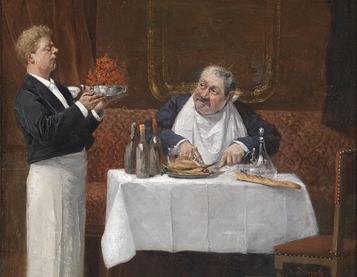 Waiter: Do you want something else?Man: yes, a steak pleaseWaiter: yes i will bring it to you.Man: thank you so muchWaiter: here your steak: was your food tasty?Man: yes it was brilliant thank youWaiter: Do you want a dessert?Man: Yes an ice cream pleaseWaiter: Yes i will bring it to youMan: Thank you